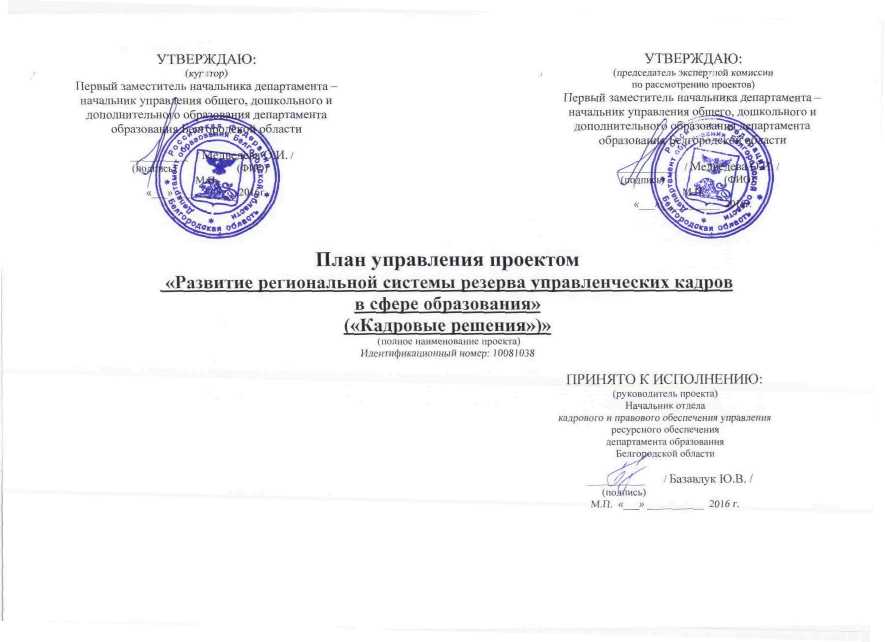 Общие сведения о документеКалендарный план-график работ по проектуБюджет проектаФормы участия области в реализации проектаРиски проектаКоманда проектаПланирование коммуникацийЗаинтересованные лица, инвесторыОснование для составления документа:Постановление правительства Белгородской области от 31 мая 2010 года №202-пп «Об утверждении Положения об управлении проектами в органах исполнительной власти и государственных органах Белгородской области»Назначение документа:детализация  паспорта проекта и инициация блока работ по планированию проекта, с точки зрения человеческих, финансовых и временных ресурсовКоличество экземпляров и место хранения:выпускается в 3-х экземплярах, которые хранятся, соответственно, у руководителя проекта, куратора проекта и председателя экспертной комиссии по рассмотрению проектовСодержание:Календарный план-график работ по проекту Бюджет проектаУчастие области в реализации проектаРиски проектаКоманда проектаПланирование коммуникацийЗаинтересованные лица, инвесторыИзменения:изменения в плане управления проекта выполняются путем оформления ведомости измененийКод работыНазвание работыДлитель-ность, дниДата начала работДата окончания работ (контрольная точка)Документ, подтверждающий выполнение работыФИО ответственного исполнителя1Организационно-подготовительные работы19230.05.201622.04.2017-Посохина Е.В.1.1Разработка модели развития региональной системы резерва управленческих кадров в сфере образования  (П)5530.09.201616.12.2016Модель развития региональной системы резерва управленческих кадров в сфере образованияПосохина Е.В.1.2Разработка программы подготовки   регионального резерва управленческих кадров  в сфере образования «Школа менеджера»  (П)4417.10.201616.12.2016Сканированный  титульного листа программы подготовки   регионального резерва управленческих кадров  в сфере образования «Школа менеджера»Посохина Е.В.1.3Проведение семинара для специалистов МОУО по вопросу формирования регионального резерва  (Р)024.11.201624.11.2016Сканированная копия программа семинара, фотоотчетПосохина Е.В.1.4Определение списка претендентов для организации обучения резерва управленческих кадров12430.05.201618.11.2016-Прокопенко Е.В.1.4.1Определение  списка претендентов для организации обучения резерва управленческих кадров учреждений дошкольного образования (Р)430.05.201603.06.2016Сканированная копия претендентов для включения в резерв управленческих кадров для организации обученияПрокопенко Е.В.1.4.2Определение списка претендентов для организации обучения резерва управленческих кадров общеобразовательных организаций (Р)417.10.201621.10.2016Сканированная копия претендентов для включения в резерв управленческих кадров для организации обученияПрокопенко Е.В.1.4.3Определение списка претендентов для организации обучения резерва управленческих кадров общеобразовательных организаций (Р)414.11.201618.11.2016Сканированная копия претендентов для включения в резерв управленческих кадров для организации обученияПрокопенко Е.В.1.5Разработка типовых документов, регламентируемых работу с резервом управленческих кадров6816.01.201722.04.2017Моисеенко О.В.1.5.1Разработка формы индивидуальной программы для кадрового резерва с учетом внедрения профессионального стандарта «Руководитель ОО» (П)1416.01.201704.02.2017Сканированная копия типовой формы индивидуальной программы для кадрового резерва с учетом внедрения профессионального стандарта «Руководитель ОО»Моисеенко О.В.1.5.2Разработка локальных актов формирования муниципального резерва в ОО (П)5306.02.201722.04.2017Сканированная копия приказа департамента образования Белгородской области об утверждении соответствующих типовых локальных актовМоисеенко  О.В.2Формирование  региональной системы резерва управленческих кадров в сфере образования41916.05.201615.12.2017-Базавлук Ю.В.2.1Организация обучения специалистов по программе подготовки  резерва управленческих кадров  в сфере образования «Школа менеджера»40916.05.201619.05.2017-Прокопенко Е. В.2.1.1Разработка и утверждение ДПП переподготовки «Менеджмент в образования» для подготовки резерва управленческих кадров общеобразовательных организаций (П)1424.10.201611.11.2016Сканированный титульный лист утвержденной на заседании кафедры ДПП переподготовки «Менеджмент в образования» для подготовки резерва управленческих кадров общеобразовательных организацийПосохина Е.В.2.1.2Разработка и утверждение ДПП переподготовки «Менеджмент в образования» для подготовки резерва управленческих кадров учреждений дошкольного образования (П)1216.05.201601.06.2016Сканированный титульный лист утвержденной на заседании кафедрыДПП переподготовки «Менеджмент в образования» для подготовки резерва управленческих кадров учреждений дошкольного образованияПосохина Е.В.2.1.3Разработка  и утверждение ДПП переподготовки «Менеджмент в образования» для подготовки резерва управленческих кадров учреждений дополнительного  образования (П)1426.09.201614.10.2016Сканированный титульный лист утвержденной на заседании кафедры переподготовки «Менеджмент в образования» для подготовки резерва управленческих кадров учреждений дополнительного  образованияПосохина Е.В.2.1.4Проведение учебных занятий по дополнительным профессиональным программам профессиональной переподготовки «Менеджмент в образовании» (резерв управленческих кадров учреждений дошкольного образования)13906.06.201620.12.2016Сканированный приказ об организации  обучения по дополнительным профессиональным программам профессиональной переподготовки «Менеджмент в образовании»Прокопенко Е.В.2.1.4.1Проведение учебных занятий по дополнительным профессиональным программам профессиональной переподготовки «Менеджмент в образовании» (резерв управленческих кадров учреждений дошкольного образования) 1-я сесси (П)1406.06.201624.06.2016Сканированное письмо о вызове на сессию, список обучающихсяПрокопенко Е.В.2.1.4.2Проведение учебных занятий по дополнительным профессиональным программам профессиональной переподготовки «Менеджмент в образовании» (резерв управленческих кадров учреждений дошкольного образования) 2-я сессия (П)914.11.201625.11.2016Сканированное письмо о вызове на сессию, список обучающихсяПрокопенко Е.В.2.1.4.3Проведение учебных занятий по дополнительным профессиональным программам профессиональной переподготовки «Менеджмент в образовании» (резерв управленческих кадров учреждений дошкольного образования) 3-я сессия (П)608.12.201616.12.2016Сканированное письмо о вызове на сессию, список обучающихсяПрокопенко Е.В.2.1.4.4Выдача слушателям дополнительным профессиональным программам профессиональной переподготовки «Менеджмент в образовании» документа государственного образца (резерв управленческих кадров учреждений дошкольного образования) (Р)119.12.201620.12.2016Сканированная копия ведомости учета выдачи  дипломовПрокопенко Е.В.2.1.5Проведение учебных занятий по дополнительным профессиональным программам профессиональной переподготовки «Менеджмент в образовании» (резерв управленческих кадров учреждений дополнительного  образования)12824.10.201621.04.2017Сканированный приказ об организации  обучения по дополнительнымпрофессиональным программам профессиональной переподготовки «Менеджмент в образовании»Прокопенко Е.В.2.1.5.1Проведение учебных занятий по дополнительным профессиональным программам профессиональной переподготовки «Менеджмент в образовании» (резерв управленческих кадров учреждений дополнительного   (П)1424.10.201612.11.2016Сканированное письмо о вызове на сессию, список обучающихсяПрокопенко Е.В.2.1.5.2Проведение учебных занятий по дополнительным профессиональным программам профессиональной переподготовки «Менеджмент в образовании» (резерв управленческих кадров учреждений дополнительного  образования) 2-я сессия (П)1320.02.201710.03.2017Сканированное письмо о вызове на сессию, список обучающихсяПрокопенко Е.В.2.1.5.3Проведение учебных занятий по дополнительным профессиональным программам профессиональной переподготовки «Менеджмент в образовании» (резерв управленческих кадров учреждений дополнительного  образования) 3-я сессия (П)1403.04.201721.04.2017Сканированное письмо о вызове на сессию, список обучающихсяПрокопенко Е.В.2.1.5.4Выдача слушателям дополнительным  профессиональным программам профессиональной переподготовки «Менеджмент в образовании» документа государственного образца (резерв управленческих кадров учреждений дополнительного  образования) (Р)120.04.201721.04.2017Сканированная копия ведомости учета выдачи  дипломовПрокопенко Е.В.2.1.6Проведение учебных занятий по дополнительным профессиональным программам профессиональной переподготовки «Менеджмент в образовании» (резерв управленческих кадров общеобразовательных организаций)12821.11.201619.05.2017Сканированный приказ об организации  обучения по дополнительным профессиональным программам профессиональной переподготовки «Менеджмент в образовании»Прокопенко Е.В.2.1.6.1Проведение учебных занятий по дополнительным профессиональным программам профессиональной переподготовки «Менеджмент в образовании» (резерв управленческих кадров общеобразовательных организаций) 1-я сессия (П)921.11.201602.12.2016Сканированный приказ об организации  обучения по дополнительным профессиональным программам профессиональной переподготовки «Менеджмент в образовании»Прокопенко Е.В.2.1.6.2Проведение учебных занятий по дополнительным профессиональным программам профессиональной переподготовки «Менеджмент в образовании» (резерв управленческих кадров общеобразовательных организаций) 2-я сессия (П)1313.02.201704.03.2017Сканированный приказ об организации  обучения по дополнительным профессиональным программам профессиональной переподготовки «Менеджмент в образовании»Прокопенко Е.В.2.1.6.3Проведение учебных занятий по дополнительным профессиональным программам профессиональной переподготовки «Менеджмент в образовании» (резерв управленческих кадров общеобразовательных организаций) 3-я сессия (П)2417.04.201719.05.2017Сканированный приказ об организации  обучения по дополнительным профессиональным программам профессиональной переподготовки «Менеджмент в образовании»Прокопенко Е.В.2.1.6.4Выдача слушателям дополнительным  профессиональным программам профессиональной переподготовки «Менеджмент в образовании» документа государственного образца (резерв управленческих кадров общеобразовательных организаций) (Р)118.05.201719.05.2017Сканированная копия ведомости учета выдачи  дипломовПрокопенко Е.В.2.2Организация и проведение 2 практикумов «Управленческие команды», «Управленческая культура директора» (резерв управленческих кадров общеобразовательных организаций, учреждений дополнительного  образования, учреждений дошкольного образования)12331.10.201622.04.2017-Немыкина Н.В.2.2.1Разработка 2 программ практикумов «Управленческие команды», «Управленческая культура директора» (резерв управленческих кадров общеобразовательных организаций) (П)6431.10.201627.01.2017Сканированная копия титульных листов программ практикумов «Управленческие команды», «Управленческая культура директора»Немыкина Н.В.2.2.2Проведение практикумов«Управленческие команды», «Управленческая культура директора» (резерв управленческих кадров общеобразовательных организаций) (П)8326.11.201624.03.2017-Немыкина Н.В.2.2.2.1Проведение практикума «Управленческие команды», «Управленческая культура директора» (резерв управленческих кадров общеобразовательных организаций) (П)926.11.201610.12.2016Фотоотчет, сканированная копия явочного листаНемыкина Н.В.2.2.2.2Проведение практикума «Управленческие команды», «Управленческая культура директора» (резерв управленческих кадров общеобразовательных организаций) (П)2024.02.201724.03.2017Фотоотчет, сканированная копия явочного листаНемыкина Н.В.2.2.3Разработка 2 программ практикумов «Управленческие команды», «Управленческая культура директора» (резерва учреждений дополнительного  образования) (П)414.11.201618.11.2016Сканированная копия титульных листов программ практикумов «Управленческие команды», «Управленческая культура директора»Немыкина Н.В.2.2.4Проведение  практикумов «Управленческие команды», «Управленческая культура директора» (резерва учреждений дополнительного  образования)10821.11.201622.04.2017-Немыкина Н.В.2.2.4.1Проведение  практикума «Управленческие команды», «Управленческая культура директора» (резерва учреждений дополнительного  образования) (П)1921.11.201616.12.2016Фотоотчет, сканированная  копия явочного листаНемыкина Н.В.2.2.4.2Проведение  практикума «Управленческие команды», «Управленческая культура директора» (резерва учреждений дополнительного  образования) (П)417.04.201722.04.2017Фотоотчет, сканированная  копия явочного листаНемыкина Н.В.2.2.5Разработка программ практикумов «Управленческие команды», «Управленческая культура директора» (резерва учреждений дошкольного образования) (П)431.10.201604.11.2016Сканированная копия титульных листов программ практикумов «Управленческие команды», «Управленческая культура директора»Посохина Е.В.2.2.6Проведение 2 практикумов «Управленческие команды», «Управленческая культура директора» (резерва учреждений дошкольного образования) (П)10010.11.201631.03.2017-Посохина Е.В.2.2.6.1Проведение  практикума «Управленческие команды», «Управленческая культура директора» (резерва учреждений дошкольного образования) (П)2110.11.201609.12.2016Фотоотчет, сканированная копия явочного листаПосохина Е.В.2.2.6.2Проведение  практикума «Управленческие команды», «Управленческая культура директора» (резерва учреждений дошкольного образования) (П)1116.03.201731.03.2017Фотоотчет, сканированная копия явочного листаПосохина Е.В.2.3Организация и проведение  обучающего семинара для специалистов МОУО по организации обучения резерва управленческих кадров в муниципалитете (П)404.12.201708.12.2017Программа семинара, фотоотчетНазарова Н.В.2.4Организация и проведение инструктивно-методического семинара для специалистов 22 муниципальных кадровых служб по развитию кадрового резерва по внедрению модели развития региональной системы резерва управленческих кадров в сфере образования.(П)417.04.201721.04.2017Программа семинара, фотоотчетБазавлук Ю.В.2.5Внедрение модели развития региональной системы резерва управленческих кадров в сфере образования в 22 муниципалитетах16924.04.201715.12.2017Письмо в муниципалитеты с рекомендациями о внедрении модели развития региональной системы резерва управленческих кадров в сфере образования на муниципальном уровнеНазарова Н.В.2.5.1Внедрение модели развития региональной системы резерва управленческих кадров в сфере образования в  муниципалитете (Алексеевский район, г. Алексеевка) (Р)16924.04.201715.12.2017Сканированные  копии модели формирования и развитии резерва управленческих кадров в сфере образования на муниципальном уровне (страница  сайта муниципального образования)Козьменко С.В.2.5.2Внедрение модели развития региональной системы резерва управленческих кадров в сфере образования в  муниципалитете (Белгородский район) (Р)16924.04.201715.12.2017Сканированные  копии модели формирования и развитии резерва управленческих кадров в сфере образования на муниципальном уровне (страница  сайта муниципального образования)Чернова В.И.2.5.3Внедрение модели развития региональной системы резерва управленческих кадров в сфере образования в  муниципалитете (Борисовский район) (Р)16924.04.201715.12.2017Сканированные  копии модели формирования и развитии резерва управленческих кадров в сфере образования на муниципальном уровне (страница  сайта муниципального образования)Абрамович Т.М.2.5.4Внедрение модели развития региональной системы резерва управленческих кадров в сфере образования в  муниципалитете (Валуйский район, г. Валуйки) (Р)16924.04.201715.12.2017Сканированные  копии модели формирования и развитии резерва управленческих кадров в сфере образования на муниципальном уровне (страница  сайта муниципального образования)Романова Ю.С.2.5.5Внедрение модели развития региональной системы резерва управленческих кадров в сфере образования в  муниципалитете (Вейделевский район) (Р)16924.04.201715.12.2017Сканированные  копии модели формирования и развитии резерва управленческих кадров в сфере образования на муниципальном уровне (страница  сайта муниципального образования)Вобликова О.И.2.5.6Внедрение модели развития региональной системы резерва управленческих кадров в сфере образования в  муниципалитете (Волоконовский район) (Р)16924.04.201715.12.2017Сканированные  копии модели формирования и развитии резерва управленческих кадров в сфере образования на муниципальном уровне (страница  сайта муниципального образования)Водянова Е.Е.2.5.7Внедрение модели развития региональной системы резерва управленческих кадров в сфере образования в  муниципалитете (г. Белгород)16924.04.201715.12.2017Сканированные  копии модели формирования и развитии резерва управленческих кадров в сфере образования на муниципальном уровне (страница  сайта муниципального образования)Овчарова В.Н.2.5.8Внедрение модели развития региональной системы резерва управленческих кадров в сфере образования в  муниципалитете (Грайворонский район)(Р)16924.04.201715.12.2017Сканированные  копии модели формирования и развитии резерва управленческих кадров в сфере образования на муниципальном уровне (страница  сайта муниципального образования)Карпенко И.А.2.5.9Внедрение модели развития региональной системы резерва управленческих кадров в сфере образования в  муниципалитете (Губкинский городской округ) (Р)16924.04.201715.12.2017Сканированные  копии модели формирования и развитии резерва управленческих кадров в сфере образования на муниципальном уровне (страница  сайта муниципального образования)Ридель Д.И.2.5.10Внедрение модели развития региональной системы резерва управленческих кадров в сфере образования в  муниципалитете (Ивнянский район) (Р)16924.04.201715.12.2017Сканированные  копии модели формирования и развитии резерва управленческих кадров в сфере образования на муниципальном уровне (страница  сайта муниципального образования)Мещерякова Л.В.2.5.11Внедрение модели развития региональной системы резерва управленческих кадров в сфере образования в  муниципалитете (Корочанский район) (Р)16924.04.201715.12.2017Сканированные  копии модели формирования и развитии резерва управленческих кадров в сфере образования на муниципальном уровне (страница  сайта муниципального образования)Богодухова  Л.Е.2.5.12Внедрение модели развития региональной системы резерва управленческих кадров в сфере образования в  муниципалитете (Красненский район)(Р)16924.04.201715.12.2017Сканированные  копии модели формирования и развитии резерва управленческих кадров в сфере образования на муниципальном уровне (страница  сайта муниципального образования)Переверзева  Н.В.2.5.13Внедрение модели развития региональной системы резерва управленческих кадров в сфере образования в  муниципалитете (Красногвардейский район) (Р)16924.04.201715.12.2017Сканированные  копии модели формирования и развитии резерва управленческих кадров в сфере образования на муниципальном уровне (страница  сайта муниципального образования)Таранова  Н.В.2.5.14Внедрение модели развития региональной системы резерва управленческих кадров в сфере образования в  муниципалитете (Краснояружский й район) (Р)16924.04.201715.12.2017Сканированные  копии модели формирования и развитии резерва управленческих кадров в сфере образования на муниципальном уровне (страница  сайта муниципального образования)Мельникова И.А.2.5.15Внедрение модели развития региональной системы резерва управленческих кадров в сфере образования в  муниципалитете (Нооскольский район) (Р)16924.04.201715.12.2017Сканированные  копии модели формирования и развитии резерва управленческих кадров в сфере образования на муниципальном уровне (страница  сайта муниципального образования)Крылова И.А.2.5.16Внедрение модели развития региональной системы резерва управленческих кадров в сфере образования в  муниципалитете (Прохоровский район) (Р)16924.04.201715.12.2017Сканированные  копии модели формирования и развитии резерва управленческих кадров в сфере образования на муниципальном уровне (страница  сайта муниципального образования)Рашина  Н.Н.2.5.17Внедрение модели развития региональной системы резерва управленческих кадров в сфере образования в  муниципалитете (Ракитянский район) (Р)16924.04.201715.12.2017Сканированные  копии модели формирования и развитии резерва управленческих кадров в сфере образования на муниципальном уровне (страница  сайта муниципального образования)Билан Н.А.2.5.18Внедрение модели развития региональной системы резерва управленческих кадров в сфере образования в  муниципалитете (Ровеньской район) (Р)16924.04.201715.12.2017Сканированные  копии модели формирования и развитии резерва управленческих кадров в сфере образования на муниципальном уровне (страница  сайта муниципального образования)Бекетова М.А.2.5.19Внедрение модели развития региональной системы резерва управленческих кадров в сфере образования в  муниципалитете (Старооскольский городской округ)  (Р)16924.04.201715.12.2017Сканированные  копии модели формирования и развитии резерва управленческих кадров в сфере образования на муниципальном уровне (страница  сайта муниципального образования)Мигунова Е.Ф.2.5.20Внедрение модели развития региональной системы резерва управленческих кадров в сфере образования в  муниципалитете (Чернянский район) (Р)16924.04.201715.12.2017Сканированные  копии модели формирования и развитии резерва управленческих кадров в сфере образования на муниципальном уровне (страница  сайта муниципального образования)Латышева Г.А.2.5.21Внедрение модели развития региональной системы резерва управленческих кадров в сфере образования в  муниципалитете (Шебекинский район) (Р)16924.04.201715.12.2017Сканированные  копии модели формирования и развитии резерва управленческих кадров в сфере образования на муниципальном уровне (страница  сайта муниципального образования)Нирко Н.В.2.5.22Внедрение модели развития региональной системы резерва управленческих кадров в сфере образования в  муниципалитете (Яковлевский район)16924.04.201715.12.2017Сканированные  копии модели формирования и развитии резерва управленческих кадров в сфере образования на муниципальном уровне (страница  сайта муниципального образования)Золотарева  Т.А.3Организационно-диагностические работы11903.07.201715.12.2017-Базавлук Ю.В.3.1Определение критерии оценки кадров для отбора в региональную систему резерва управленческих кадров в сфере образования (П)5903.07.201722.09.2017Сканированная копия приказа об утверждении критериев оценки резерва управленческих кадров для отбора в региональную систему резерва управленческих кадров в сфере образованияНемыкина Н.В.3.2Оценка и отбор кандидатов для включения в региональный резерв управленческих кадров в сфере образования5925.09.201715.12.2017Утвержденный список кандидатов для включения в региональный резервФурсова  В.С.3.3Сбор анкетных данных кандидатов для включения в региональный резерв управленческих кадров в сфере образования (П)5925.09.201715.12.2017Анкеты кандидатов для включения в региональный резервФурсова  В.С.3.4Оценка подготовки резерва управленческих кадров в сфере образования из числа обученных претендентов (П)2215.11.201715.12.2017Аналитическая справка о проведении оценки подготовки резерва управленческих кадров в сфере образования из числа обученных претендентовРоманенко  С.Ф.3.5Создание базы региональной системы резерва управленческих кадров в сфере образования (П)1006.11.201720.11.2017Сканированная копия приказа об утверждении банка данных регионального резерва управленческих кадров на сайте департамента образования Белгородской областиНазарова Н.В.4Информационно-аналитические работы920.11.201711.12.2017-Батаев С.С.4.1Размещение на сайтах 22 муниципалитетах планов формирования и развитии резерва управленческих кадров в сфере образования.720.11.201729.11.2017Сканированные  копии отчета о размещении на сайтах муниципалитета планов формирования и развитии резерва управленческих кадров в сфере образования (страницы сайтов муниципального образования )Батаев С.С.4.1.1Размещение на сайтах 22 муниципалитетах планов формирования и развитии резерва управленческих кадров в сфере образования. (Алексеевский район) (П)720.11.201729.11.2017Сканированная  копия страницы сайта с планом формирования и развитии резерва управленческих кадров в сфере образования на муниципальном уровнеКозьменко С.В.4.1.2Размещение на сайте муниципального образования плана формирования и развитии резерва управленческих кадров в сфере образования  (Белгородский район) (П)720.11.201729.11.2017Сканированная  копия страницы сайта с планом формирования и развитии резерва управленческих кадров в сфере образования на муниципальном уровнеЧернова В.И.4.1.3Размещение на сайте муниципального образования плана формирования и развитии резерва управленческих кадров в сфере образования  (Борисовский район) (П)720.11.201729.11.2017Сканированная  копия страницы сайта с планом формирования и развитии резерва управленческих кадров в сфере образования на муниципальном уровнеАбрамович Т.М.4.1.4Размещение на сайте муниципального образования плана формирования и развитии резерва управленческих кадров в сфере образования  (Валуйский район, г. Валуйки) (П)720.11.201729.11.2017Сканированная  копия страницы сайта с планом формирования и развитии резерва управленческих кадров в сфере образования на муниципальном уровнеРоманова Ю.С.4.1.5Размещение на сайте муниципального образования плана формирования и развитии резерва управленческих кадров в сфере образования  (Вейделевский район) (П)720.11.201729.11.2017Сканированная  копия страницы сайта с планом формирования и развитии резерва управленческих кадров в сфере образования на муниципальном уровнеВобликова О.И.4.1.6Размещение на сайте муниципального образования плана формирования и развитии резерва управленческих кадров в сфере образования  (Волоконовский район) (П)720.11.201729.11.2017Сканированная  копия страницы сайта с планом формирования и развитии резерва управленческих кадров в сфере образования на муниципальном уровнеВодянова Е.Е.4.1.7Размещение на сайте муниципального образования плана формирования и развитии резерва управленческих кадров в сфере образования  (г. Белгород) (П)720.11.201729.11.2017Сканированная  копия страницы сайта с планом формирования и развитии резерва управленческих кадров в сфере образования на муниципальном уровнеОвчарова В.Н.4.1.8Размещение на сайте муниципального образования плана формирования и развитии резерва управленческих кадров в сфере образования  (Грайворонский район) (П)720.11.201729.11.2017Сканированная  копия страницы сайта с планом формирования и развитии резерва управленческих кадров в сфере образования на муниципальном уровнеКарпенко И.А.4.1.9Размещение на сайте муниципального образования плана формирования и развитии резерва управленческих кадров в сфере образования  (Губкинский городской округ) (П)720.11.201729.11.2017Сканированная  копия страницы сайта с планом формирования и развитии резерва управленческих кадров в сфере образования на муниципальном уровнеРидель Д.И.4.1.10Размещение на сайте муниципального образования плана формирования и развитии резерва управленческих кадров в сфере образования  (Ивнянский район) (П)720.11.201729.11.2017Сканированная  копия страницы сайта с планом формирования и развитии резерва управленческих кадров в сфере образования на муниципальном уровнеМещерякова Л.В.4.1.11Размещение на сайте муниципального образования плана формирования и развитии резерва управленческих кадров в сфере образования  (Корочанский район) (П)720.11.201729.11.2017Сканированная  копия страницы сайта с планом формирования и развитии резерва управленческих кадров в сфере образования на муниципальном уровнеБогодухова  Л.Е.4.1.12Размещение на сайте муниципального образования плана формирования и развитии резерва управленческих кадров в сфере образования  (Красненский район) (П)720.11.201729.11.2017Сканированная  копия страницы сайта с планом формирования и развитии резерва управленческих кадров в сфере образования на муниципальном уровнеПереверзева  Н.В.4.1.13Размещение на сайте муниципального образования плана формирования и развитии резерва управленческих кадров в сфере образования  (Красногвардейский район) (П)720.11.201729.11.2017Сканированная  копия страницы сайта с планом формирования и развитии резерва управленческих кадров в сфере образования на муниципальном уровнеТаранова  Н.В.4.1.14Размещение на сайте муниципального образования плана формирования и развитии резерва управленческих кадров в сфере образования  (Краснояружский район) (П)720.11.201729.11.2017Сканированная  копия страницы сайта с планом формирования и развитии резерва управленческих кадров в сфере образования на муниципальном уровнеМельникова И.А.4.1.15Размещение на сайте муниципального образования плана формирования и развитии резерва управленческих кадров в сфере образования  (Новооскольский район) (П)720.11.201729.11.2017Сканированная  копия страницы сайта с планом формирования и развитии резерва управленческих кадров в сфере образования на муниципальном уровнеКрылова И.А.4.1.16Размещение на сайте муниципального образования плана формирования и развитии резерва управленческих кадров в сфере образования  (Прохоровский район) (П)720.11.201729.11.2017Сканированная  копия страницы сайта с планом формирования и развитии резерва управленческих кадров в сфере образования на муниципальном уровнеРашина  Н.Н.4.1.17Размещение на сайте муниципального образования плана формирования и развитии резерва управленческих кадров в сфере образования  (Ракитянский район) (Р)720.11.201729.11.2017Сканированная  копия страницы сайта с планом формирования и развитии резерва управленческих кадров в сфере образования на муниципальном уровнеБилан Н.А.4.1.18Размещение на сайте муниципального образования плана формирования и развитии резерва управленческих кадров в сфере образования  (Ровеньской район) (П)720.11.201729.11.2017Сканированная  копия страницы сайта с планом формирования и развитии резерва управленческих кадров в сфере образования на муниципальном уровнеБекетова М.А.4.1.19Размещение на сайте муниципального образования плана формирования и развитии резерва управленческих кадров в сфере образования  (Старооскольский городской округ) (П)720.11.201729.11.2017Сканированная  копия страницы сайта с планом формирования и развитии резерва управленческих кадров в сфере образования на муниципальном уровнеМигунова Е.Ф.4.1.20Размещение на сайте муниципального образования плана формирования и развитии резерва управленческих кадров в сфере образования  (Чернянский район) (П)720.11.201729.11.2017Сканированная  копия страницы сайта с планом формирования и развитии резерва управленческих кадров в сфере образования на муниципальном уровнеЛатышева Г.А.4.1.21Размещение на сайте муниципального образования плана формирования и развитии резерва управленческих кадров в сфере образования  (Шебекинский район) (П)720.11.201729.11.2017Сканированная  копия страницы сайта с планом формирования и развитии резерва управленческих кадров в сфере образования на муниципальном уровнеНирко Н.В.4.1.22Размещение на сайте муниципального образования плана формирования и развитии резерва управленческих кадров в сфере образования  (Яковлевский район) (П)720.11.201729.11.2017Сканированная  копия страницы сайта с планом формирования и развитии резерва управленческих кадров в сфере образования на муниципальном уровнеЗолотарева  Т.А.4.2Размещение на сайтах 22 муниципалитетах обновленной базы резерва управленческих кадров504.12.201711.12.2017Сканированные копии отчета о наличии банков данных  управленческих кадров  на муниципальном уровнеБатаев С.С.4.2.1Размещение на сайте муниципального образования  обновленной базы резерва управленческих кадров (Алексеевский район, г. Алексеевка) (П)504.12.201711.12.2017Сканированная  копия страницы сайта с обновленной базы резерва управленческих кадров на муниципальном уровнеКозьменко С.В.4.2.2Размещение на сайте муниципального образования  обновленной базы резерва управленческих кадров (Белгородский район) (П)504.12.201711.12.2017Сканированная  копия страницы сайта с обновленной базы резерва управленческих кадров на муниципальном уровнеЧернова В.И.4.2.3Размещение на сайте муниципального образования  обновленной базы резерва управленческих кадров (Борисовский район) (П)504.12.201711.12.2017Сканированная  копия страницы сайта с обновленной базы резерва управленческих кадров на муниципальном уровнеАббрамович Т.М.4.2.4Размещение на сайте муниципального образования  обновленной базы резерва управленческих кадров (Валуйский район, г. Валуйки) (П)504.12.201711.12.2017Сканированная  копия страницы сайта с обновленной базы резерва управленческих кадров на муниципальном уровнеРоманова Ю.С.4.2.5Размещение на сайте муниципального образования  обновленной базы резерва управленческих кадров (Вейделевский район) (П)504.12.201711.12.2017Сканированная  копия страницы сайта с обновленной базы резерва управленческих кадров на муниципальном уровнеВобликова О.И.4.2.6Размещение на сайте муниципального образования  обновленной базы резерва управленческих кадров (Волоконовский район)  (П)504.12.201711.12.2017Сканированная  копия страницы сайта с обновленной базы резерва управленческих кадров на муниципальном уровнеВодянова Е.Е.4.2.7Размещение на сайте муниципального образования  обновленной базы резерва управленческих кадров (г. Белгород) (П)504.12.201711.12.2017Сканированная  копия страницы сайта с обновленной базы резерва управленческих кадров на муниципальном уровнеОвчарова В.Н.4.2.8Размещение на сайте муниципального образования  обновленной базы резерва управленческих кадров (Грайворонский район) (П)504.12.201711.12.2017Сканированная  копия страницы сайта с обновленной базы резерва управленческих кадров на муниципальном уровнеКарпенко И.А.4.2.9Размещение на сайте муниципального образования  обновленной базы резерва управленческих кадров (Губкинский городской округ) (П)504.12.201711.12.2017Сканированная  копия страницы сайта с обновленной базы резерва управленческих кадров на муниципальном уровнеРидель Д.И.4.2.10Размещение на сайте муниципального образования  обновленной базы резерва управленческих кадров (Ивнянский район) (П)504.12.201711.12.2017Сканированная  копия страницы сайта с обновленной базы резерва управленческих кадров на муниципальном уровнеМещерякова Л.В.4.2.11Размещение на сайте муниципального образования  обновленной базы резерва управленческих кадров (Корочанский район) (П)504.12.201711.12.2017Сканированная  копия страницы сайта с обновленной базы резерва управленческих кадров на муниципальном уровнеБогодухова  Л.Е.4.2.12Размещение на сайте муниципального образования  обновленной базы резерва управленческих кадров (Красненский район) (П)504.12.201711.12.2017Сканированная  копия страницы сайта с обновленной базы резерва управленческих кадров на муниципальном уровнеПереверзева  Н.В.4.2.13Размещение на сайте муниципального образования  обновленной базы резерва управленческих кадров (Красногвардейский район) (П)504.12.201711.12.2017Сканированная  копия страницы сайта с обновленной базы резерва управленческих кадров на муниципальном уровнеТаранова  Н.В.4.2.14Размещение на сайте муниципального образования  обновленной базы резерва управленческих кадров (Краснояружский район) (П)504.12.201711.12.2017Сканированная  копия страницы сайта с обновленной базы резерва управленческих кадров на муниципальном уровнеМельникова И.А.4.2.15Размещение на сайте муниципального образования  обновленной базы резерва управленческих кадров (Новооскольский район) (П)504.12.201711.12.2017Сканированная  копия страницы сайта с обновленной базы резерва управленческих кадров на муниципальном уровнеКрылова И.А.4.2.16Размещение на сайте муниципального образования  обновленной базы резерва управленческих кадров (Прохоровский район) (П)504.12.201711.12.2017Сканированная  копия страницы сайта с обновленной базы резерва управленческих кадров на муниципальном уровнеРашина  Н.Н.4.2.17Размещение на сайте муниципального образования  обновленной базы резерва управленческих кадров (Ракитянский район) (П)504.12.201711.12.2017Сканированная  копия страницы сайта с обновленной базы резерва управленческих кадров на муниципальном уровнеБилан Н.А.4.2.18Размещение на сайте муниципального образования  обновленной базы резерва управленческих кадров (Ровеньской район) (П)504.12.201711.12.2017Сканированная  копия страницы сайта с обновленной базы резерва управленческих кадров на муниципальном уровнеБекетова М.А.4.2.19Размещение на сайте муниципального образования  обновленной базы резерва управленческих кадров (Старооскольский городской округ) (П)504.12.201711.12.2017Сканированная  копия страницы сайта с обновленной базы резерва управленческих кадров на муниципальном уровнеМигунова Е.Ф.4.2.20Размещение на сайте муниципального образования  обновленной базы резерва управленческих кадров (Чернянский район) (П)504.12.201711.12.2017Сканированная  копия страницы сайта с обновленной базы резерва управленческих кадров на муниципальном уровнеЛатышева Г.А.4.2.21Размещение на сайте муниципального образования  обновленной базы резерва управленческих кадров (Шебекинский район) (П)504.12.201711.12.2017Сканированная  копия страницы сайта с обновленной базы резерва управленческих кадров на муниципальном уровнеНирко Н.В.4.2.22Размещение на сайте муниципального образования  обновленной базы резерва управленческих кадров (Яковлевский район) (П)504.12.201711.12.2017Сканированная  копия страницы сайта с обновленной базы резерва управленческих кадров на муниципальном уровнеЗолотарева  Т.А.И т о г о:И т о г о:41316.05.201615.12.2017Код работыНазвание работыСумма, тыс. руб.Бюджетные источники финансированияБюджетные источники финансированияБюджетные источники финансированияВнебюджетные источники финансированияВнебюджетные источники финансированияВнебюджетные источники финансированияКод работыНазвание работыСумма, тыс. руб.федеральный бюджет областной бюджет 3местный бюджет 3средства хозяйствующего субъектазаемные средства Прочие 1Организационно-подготовительные работы0.00.00.00.00.00.00.01.1Разработка модели развития региональной системы резерва управленческих кадров в сфере образования  (П)0.00.00.00.00.00.00.01.2Разработка программы подготовки   регионального резерва управленческих кадров  в сфере образования «Школа менеджера»  (П)0.00.00.00.00.00.00.01.3Проведение семинара для специалистов МОУО по вопросу формирования регионального резерва  (Р)0.00.00.00.00.00.00.01.4Определение списка претендентов для организации обучения резерва управленческих кадров0.00.00.00.00.00.00.01.4.1Определение  списка претендентов для организации обучения резерва управленческих кадров учреждений дошкольного образования (Р)0.00.00.00.00.00.00.01.4.2Определение списка претендентов для организации обучения резерва управленческих кадров общеобразовательных организаций (Р)0.00.00.00.00.00.00.01.4.3Определение списка претендентов для организации обучения резерва управленческих кадров общеобразовательных организаций (Р)0.00.00.00.00.00.00.01.5Разработка типовых документов, регламентируемых работу с резервом управленческих кадров0.00.00.00.00.00.00.01.5.1Разработка формы индивидуальной программы для кадрового резерва с учетом внедрения профессионального стандарта «Руководитель ОО» (П)0.00.00.00.00.00.00.01.5.2Разработка локальных актов формирования муниципального резерва в ОО (П)0.00.00.00.00.00.00.02Формирование  региональной системы резерва управленческих кадров в сфере образования360.00.0360.00.00.00.00.02.1Организация обучения специалистов по программе подготовки  резерва управленческих кадров  в сфере образования «Школа менеджера»0.00.00.00.00.00.00.02.1.1Разработка и утверждение ДПП переподготовки «Менеджмент в образования» для подготовки резерва управленческих кадров общеобразовательных организаций (П)0.00.00.00.00.00.00.02.1.2Разработка и утверждение ДПП переподготовки «Менеджмент в образования» для подготовки резерва управленческих кадров учреждений дошкольного образования (П)0.00.00.00.00.00.00.02.1.3Разработка  и утверждение ДПП переподготовки «Менеджмент в образования» для подготовки резерва управленческих кадров учреждений дополнительного  образования (П)0.00.00.00.00.00.00.02.1.4Проведение учебных занятий по дополнительным профессиональным программам профессиональной переподготовки «Менеджмент в образовании» (резерв управленческих кадров учреждений дошкольного образования)0.00.00.00.00.00.00.02.1.4.1Проведение учебных занятий по дополнительным профессиональным программам профессиональной переподготовки «Менеджмент в образовании» (резерв управленческих кадров учреждений дошкольного образования) 1-я сесси (П)я0.00.00.00.00.00.00.02.1.4.2Проведение учебных занятий по дополнительным профессиональным программам профессиональной переподготовки «Менеджмент в образовании» (резерв управленческих кадров учреждений дошкольного образования) 2-я сессия (П)0.00.00.00.00.00.00.02.1.4.3Проведение учебных занятий по дополнительным профессиональным программам профессиональной переподготовки «Менеджмент в образовании» (резерв управленческих кадров учреждений дошкольного образования) 3-я сессия (П)0.00.00.00.00.00.00.02.1.4.4Выдача слушателям дополнительным профессиональным программам профессиональной переподготовки «Менеджмент в образовании» документа государственного образца (резерв управленческих кадров учреждений дошкольного образования) (Р)0.00.00.00.00.00.00.02.1.5Проведение учебных занятий по дополнительным профессиональным программам профессиональной переподготовки «Менеджмент в образовании» (резерв управленческих кадров учреждений дополнительного  образования)0.00.00.00.00.00.00.02.1.5.1Проведение учебных занятий по дополнительным профессиональным программам профессиональной переподготовки «Менеджмент в образовании» (резерв управленческих кадров учреждений дополнительного   (П)0.00.00.00.00.00.00.02.1.5.2Проведение учебных занятий по дополнительным профессиональным программам профессиональной переподготовки «Менеджмент в образовании» (резерв управленческих кадров учреждений дополнительного  образования) 2-я сессия (П)0.00.00.00.00.00.00.02.1.5.3Проведение учебных занятий по дополнительным профессиональным программам профессиональной переподготовки «Менеджмент в образовании» (резерв управленческих кадров учреждений дополнительного  образования) 3-я сессия (П)0.00.00.00.00.00.00.02.1.5.4Выдача слушателям дополнительным  профессиональным программам профессиональной переподготовки «Менеджмент в образовании» документа государственного образца (резерв управленческих кадров учреждений дополнительного  образования) (Р)0.00.00.00.00.00.00.02.1.6Проведение учебных занятий по дополнительным профессиональным программам профессиональной переподготовки «Менеджмент в образовании» (резерв управленческих кадров общеобразовательных организаций)0.00.00.00.00.00.00.02.1.6.1Проведение учебных занятий по дополнительным профессиональным программам профессиональной переподготовки «Менеджмент в образовании» (резерв управленческих кадров общеобразовательных организаций) 1-я сессия (П)0.00.00.00.00.00.00.02.1.6.2Проведение учебных занятий по дополнительным профессиональным программам профессиональной переподготовки «Менеджмент в образовании» (резерв управленческих кадров общеобразовательных организаций) 2-я сессия (П)0.00.00.00.00.00.00.02.1.6.3Проведение учебных занятий по дополнительным профессиональным программам профессиональной переподготовки «Менеджмент в образовании» (резерв управленческих кадров общеобразовательных организаций) 3-я сессия (П)0.00.00.00.00.00.00.02.1.6.4Выдача слушателям дополнительным  профессиональным программам профессиональной переподготовки «Менеджмент в образовании» документа государственного образца (резерв управленческих кадров общеобразовательных организаций) (Р)0.00.00.00.00.00.00.02.2Организация и проведение 2 практикумов «Управленческие команды», «Управленческая культура директора» (резерв управленческих кадров общеобразовательных организаций, учреждений дополнительного  образования, учреждений дошкольного образования)360.00.0360.00.00.00.00.02.2.1Разработка 2 программ практикумов «Управленческие команды», «Управленческая культура директора» (резерв управленческих кадров общеобразовательных организаций) (П)0.00.00.00.00.00.00.02.2.2Проведение практикумов«Управленческие команды», «Управленческая культура директора» (резерв управленческих кадров общеобразовательных организаций) (П)120.00.0120.00.00.00.00.02.2.2.1Проведение практикума «Управленческие команды», «Управленческая культура директора» (резерв управленческих кадров общеобразовательных организаций) (П)60.00.060.00.00.00.00.02.2.2.2Проведение практикума «Управленческие команды», «Управленческая культура директора» (резерв управленческих кадров общеобразовательных организаций) (П)60.00.060.00.00.00.00.02.2.3Разработка 2 программ практикумов «Управленческие команды», «Управленческая культура директора» (резерва учреждений дополнительного  образования) (П)0.00.00.00.00.00.00.02.2.4Проведение  практикумов «Управленческие команды», «Управленческая культура директора» (резерва учреждений дополнительного  образования)120.00.0120.00.00.00.00.02.2.4.1Проведение  практикума «Управленческие команды», «Управленческая культура директора» (резерва учреждений дополнительного  образования) (П)60.00.060.00.00.00.00.02.2.4.2Проведение  практикума «Управленческие команды», «Управленческая культура директора» (резерва учреждений дополнительного  образования) (П)60.00.060.00.00.00.00.02.2.5Разработка программ практикумов «Управленческие команды», «Управленческая культура директора» (резерва учреждений дошкольного образования) (П)0.00.00.00.00.00.00.02.2.6Проведение 2 практикумов «Управленческие команды», «Управленческая культура директора» (резерва учреждений дошкольного образования) (П)120.00.0120.00.00.00.00.02.2.6.1Проведение  практикума «Управленческие команды», «Управленческая культура директора» (резерва учреждений дошкольного образования) (П)60.00.060.00.00.00.00.02.2.6.2Проведение  практикума «Управленческие команды», «Управленческая культура директора» (резерва учреждений дошкольного образования) (П)60.00.060.00.00.00.00.02.3Организация и проведение  обучающего семинара для специалистов МОУО по организации обучения резерва управленческих кадров в муниципалитете (П)0.00.00.00.00.00.00.02.4Организация и проведение инструктивно-методического семинара для специалистов 22 муниципальных кадровых служб по развитию кадрового резерва по внедрению модели развития региональной системы резерва управленческих кадров в сфере образования.(П)0.00.00.00.00.00.00.02.5Внедрение модели развития региональной системы резерва управленческих кадров в сфере образования в 22 муниципалитетах0.00.00.00.00.00.00.02.5.1Внедрение модели развития региональной системы резерва управленческих кадров в сфере образования в  муниципалитете (Алексеевский район, г. Алексеевка) (Р)0.00.00.00.00.00.00.02.5.2Внедрение модели развития региональной системы резерва управленческих кадров в сфере образования в  муниципалитете (Белгородский район) (Р)0.00.00.00.00.00.00.02.5.3Внедрение модели развития региональной системы резерва управленческих кадров в сфере образования в  муниципалитете (Борисовский район) (Р)0.00.00.00.00.00.00.02.5.4Внедрение модели развития региональной системы резерва управленческих кадров в сфере образования в  муниципалитете (Валуйский район, г. Валуйки) (Р)0.00.00.00.00.00.00.02.5.5Внедрение модели развития региональной системы резерва управленческих кадров в сфере образования в  муниципалитете (Вейделевский район) (Р)0.00.00.00.00.00.00.02.5.6Внедрение модели развития региональной системы резерва управленческих кадров в сфере образования в  муниципалитете (Волоконовский район) (Р)0.00.00.00.00.00.00.02.5.7Внедрение модели развития региональной системы резерва управленческих кадров в сфере образования в  муниципалитете (г. Белгород)0.00.00.00.00.00.00.02.5.8Внедрение модели развития региональной системы резерва управленческих кадров в сфере образования в  муниципалитете (Грайворонский район)(Р)0.00.00.00.00.00.00.02.5.9Внедрение модели развития региональной системы резерва управленческих кадров в сфере образования в  муниципалитете (Губкинский городской округ) (Р)0.00.00.00.00.00.00.02.5.10Внедрение модели развития региональной системы резерва управленческих кадров в сфере образования в  муниципалитете (Ивнянский район) (Р)0.00.00.00.00.00.00.02.5.11Внедрение модели развития региональной системы резерва управленческих кадров в сфере образования в  муниципалитете (Корочанский район) (Р)0.00.00.00.00.00.00.02.5.12Внедрение модели развития региональной системы резерва управленческих кадров в сфере образования в  муниципалитете (Красненский район)(Р)0.00.00.00.00.00.00.02.5.13Внедрение модели развития региональной системы резерва управленческих кадров в сфере образования в  муниципалитете (Красногвардейский район) (Р)0.00.00.00.00.00.00.02.5.14Внедрение модели развития региональной системы резерва управленческих кадров в сфере образования в  муниципалитете (Краснояружский й район) (Р)0.00.00.00.00.00.00.02.5.15Внедрение модели развития региональной системы резерва управленческих кадров в сфере образования в  муниципалитете (Нооскольский район) (Р)0.00.00.00.00.00.00.02.5.16Внедрение модели развития региональной системы резерва управленческих кадров в сфере образования в  муниципалитете (Прохоровский район) (Р)0.00.00.00.00.00.00.02.5.17Внедрение модели развития региональной системы резерва управленческих кадров в сфере образования в  муниципалитете (Ракитянский район) (Р)0.00.00.00.00.00.00.02.5.18Внедрение модели развития региональной системы резерва управленческих кадров в сфере образования в  муниципалитете (Ровеньской район) (Р)0.00.00.00.00.00.00.02.5.19Внедрение модели развития региональной системы резерва управленческих кадров в сфере образования в  муниципалитете (Старооскольский городской округ)  (Р)0.00.00.00.00.00.00.02.5.20Внедрение модели развития региональной системы резерва управленческих кадров в сфере образования в  муниципалитете (Чернянский район) (Р)0.00.00.00.00.00.00.02.5.21Внедрение модели развития региональной системы резерва управленческих кадров в сфере образования в  муниципалитете (Шебекинский район) (Р)0.00.00.00.00.00.00.02.5.22Внедрение модели развития региональной системы резерва управленческих кадров в сфере образования в  муниципалитете (Яковлевский район)0.00.00.00.00.00.00.03Организационно-диагностические работы0.00.00.00.00.00.00.03.1Определение критерии оценки кадров для отбора в региональную систему резерва управленческих кадров в сфере образования (П)0.00.00.00.00.00.00.03.2Оценка и отбор кандидатов для включения в региональный резерв управленческих кадров в сфере образования0.00.00.00.00.00.00.03.3Сбор анкетных данных кандидатов для включения в региональный резерв управленческих кадров в сфере образования (П)0.00.00.00.00.00.00.03.4Оценка подготовки резерва управленческих кадров в сфере образования из числа обученных претендентов (П)0.00.00.00.00.00.00.03.5Создание базы региональной системы резерва управленческих кадров в сфере образования (П)0.00.00.00.00.00.00.04Информационно-аналитические работы0.00.00.00.00.00.00.04.1Размещение на сайтах 22 муниципалитетах планов формирования и развитии резерва управленческих кадров в сфере образования.0.00.00.00.00.00.00.04.1.1Размещение на сайтах 22 муниципалитетах планов формирования и развитии резерва управленческих кадров в сфере образования. (Алексеевский район) (П)0.00.00.00.00.00.00.04.1.2Размещение на сайте муниципального образования плана формирования и развитии резерва управленческих кадров в сфере образования  (Белгородский район) (П)0.00.00.00.00.00.00.04.1.3Размещение на сайте муниципального образования плана формирования и развитии резерва управленческих кадров в сфере образования  (Борисовский район) (П)0.00.00.00.00.00.00.04.1.4Размещение на сайте муниципального образования плана формирования и развитии резерва управленческих кадров в сфере образования  (Валуйский район, г. Валуйки) (П)0.00.00.00.00.00.00.04.1.5Размещение на сайте муниципального образования плана формирования и развитии резерва управленческих кадров в сфере образования  (Вейделевский район) (П)0.00.00.00.00.00.00.04.1.6Размещение на сайте муниципального образования плана формирования и развитии резерва управленческих кадров в сфере образования  (Волоконовский район) (П)0.00.00.00.00.00.00.04.1.7Размещение на сайте муниципального образования плана формирования и развитии резерва управленческих кадров в сфере образования  (г. Белгород) (П)0.00.00.00.00.00.00.04.1.8Размещение на сайте муниципального образования плана формирования и развитии резерва управленческих кадров в сфере образования  (Грайворонский район) (П)0.00.00.00.00.00.00.04.1.9Размещение на сайте муниципального образования плана формирования и развитии резерва управленческих кадров в сфере образования  (Губкинский городской округ) (П)0.00.00.00.00.00.00.04.1.10Размещение на сайте муниципального образования плана формирования и развитии резерва управленческих кадров в сфере образования  (Ивнянский район) (П)0.00.00.00.00.00.00.04.1.11Размещение на сайте муниципального образования плана формирования и развитии резерва управленческих кадров в сфере образования  (Корочанский район) (П)0.00.00.00.00.00.00.04.1.12Размещение на сайте муниципального образования плана формирования и развитии резерва управленческих кадров в сфере образования  (Красненский район) (П)0.00.00.00.00.00.00.04.1.13Размещение на сайте муниципального образования плана формирования и развитии резерва управленческих кадров в сфере образования  (Красногвардейский район) (П)0.00.00.00.00.00.00.04.1.14Размещение на сайте муниципального образования плана формирования и развитии резерва управленческих кадров в сфере образования  (Краснояружский район) (П)0.00.00.00.00.00.00.04.1.15Размещение на сайте муниципального образования плана формирования и развитии резерва управленческих кадров в сфере образования  (Новооскольский район) (П)0.00.00.00.00.00.00.04.1.16Размещение на сайте муниципального образования плана формирования и развитии резерва управленческих кадров в сфере образования  (Прохоровский район) (П)0.00.00.00.00.00.00.04.1.17Размещение на сайте муниципального образования плана формирования и развитии резерва управленческих кадров в сфере образования  (Ракитянский район) (Р)0.00.00.00.00.00.00.04.1.18Размещение на сайте муниципального образования плана формирования и развитии резерва управленческих кадров в сфере образования  (Ровеньской район) (П)0.00.00.00.00.00.00.04.1.19Размещение на сайте муниципального образования плана формирования и развитии резерва управленческих кадров в сфере образования  (Старооскольский городской округ) (П)0.00.00.00.00.00.00.04.1.20Размещение на сайте муниципального образования плана формирования и развитии резерва управленческих кадров в сфере образования  (Чернянский район) (П)0.00.00.00.00.00.00.04.1.21Размещение на сайте муниципального образования плана формирования и развитии резерва управленческих кадров в сфере образования  (Шебекинский район) (П)0.00.00.00.00.00.00.04.1.22Размещение на сайте муниципального образования плана формирования и развитии резерва управленческих кадров в сфере образования  (Яковлевский район) (П)0.00.00.00.00.00.00.04.2Размещение на сайтах 22 муниципалитетах обновленной базы резерва управленческих кадров0.00.00.00.00.00.00.04.2.1Размещение на сайте муниципального образования  обновленной базы резерва управленческих кадров (Алексеевский район, г. Алексеевка) (П)0.00.00.00.00.00.00.04.2.2Размещение на сайте муниципального образования  обновленной базы резерва управленческих кадров (Белгородский район) (П)0.00.00.00.00.00.00.04.2.3Размещение на сайте муниципального образования  обновленной базы резерва управленческих кадров (Борисовский район) (П)0.00.00.00.00.00.00.04.2.4Размещение на сайте муниципального образования  обновленной базы резерва управленческих кадров (Валуйский район, г. Валуйки) (П)0.00.00.00.00.00.00.04.2.5Размещение на сайте муниципального образования  обновленной базы резерва управленческих кадров (Вейделевский район) (П)0.00.00.00.00.00.00.04.2.6Размещение на сайте муниципального образования  обновленной базы резерва управленческих кадров (Волоконовский район)  (П)0.00.00.00.00.00.00.04.2.7Размещение на сайте муниципального образования  обновленной базы резерва управленческих кадров (г. Белгород) (П)0.00.00.00.00.00.00.04.2.8Размещение на сайте муниципального образования  обновленной базы резерва управленческих кадров (Грайворонский район) (П)0.00.00.00.00.00.00.04.2.9Размещение на сайте муниципального образования  обновленной базы резерва управленческих кадров (Губкинский городской округ) (П)0.00.00.00.00.00.00.04.2.10Размещение на сайте муниципального образования  обновленной базы резерва управленческих кадров (Ивнянский район) (П)0.00.00.00.00.00.00.04.2.11Размещение на сайте муниципального образования  обновленной базы резерва управленческих кадров (Корочанский район) (П)0.00.00.00.00.00.00.04.2.12Размещение на сайте муниципального образования  обновленной базы резерва управленческих кадров (Красненский район) (П)0.00.00.00.00.00.00.04.2.13Размещение на сайте муниципального образования  обновленной базы резерва управленческих кадров (Красногвардейский район) (П)0.00.00.00.00.00.00.04.2.14Размещение на сайте муниципального образования  обновленной базы резерва управленческих кадров (Краснояружский район) (П)0.00.00.00.00.00.00.04.2.15Размещение на сайте муниципального образования  обновленной базы резерва управленческих кадров (Новооскольский район) (П)0.00.00.00.00.00.00.04.2.16Размещение на сайте муниципального образования  обновленной базы резерва управленческих кадров (Прохоровский район) (П)0.00.00.00.00.00.00.04.2.17Размещение на сайте муниципального образования  обновленной базы резерва управленческих кадров (Ракитянский район) (П)0.00.00.00.00.00.00.04.2.18Размещение на сайте муниципального образования  обновленной базы резерва управленческих кадров (Ровеньской район) (П)0.00.00.00.00.00.00.04.2.19Размещение на сайте муниципального образования  обновленной базы резерва управленческих кадров (Старооскольский городской округ) (П)0.00.00.00.00.00.00.04.2.20Размещение на сайте муниципального образования  обновленной базы резерва управленческих кадров (Чернянский район) (П)0.00.00.00.00.00.00.04.2.21Размещение на сайте муниципального образования  обновленной базы резерва управленческих кадров (Шебекинский район) (П)0.00.00.00.00.00.00.04.2.22Размещение на сайте муниципального образования  обновленной базы резерва управленческих кадров (Яковлевский район) (П)0.00.00.00.00.00.00.0Итого:Итого:360.00.0360.00.00.00.00.0Бюджетное финансированиеБюджетное финансированиеБюджетное финансированиеБюджетное финансированиеБюджетное финансированиеФорма участияФорма участияРазмер участия бюджета, тыс. руб.Размер участия бюджета, тыс. руб.Размер участия бюджета, тыс. руб.Форма участияФорма участияФедеральный ОбластнойМестныйПрямое бюджетное финансирование Дороги  Субсидии 6ИТОГО:ИТОГО:Программы государственной поддержкиПрограммы государственной поддержкиПрограммы государственной поддержкиПрограммы государственной поддержкиПрограммы государственной поддержкиПотребностьПотребностьФинансовые вложения, тыс. руб.Финансовые вложения, тыс. руб.Финансовые вложения, тыс. руб.Электроэнергия 6Газоснабжение 6 Водоснабжение 6 Гарантии 6Гарантии 6Залоги 6 Залоги 6 Прочие формы участия 6Прочие формы участия 6Земельный участок:Земельный участок:Земельный участок:Земельный участок:Земельный участок:№ п/пНаименование риска проектаОжидаемые последствия наступления рискаПредупреждение наступления рискаПредупреждение наступления рискаДействия в случае наступления риска№ п/пНаименование риска проектаОжидаемые последствия наступления рискаМероприятия по предупреждениюФИО ответственного исполнителяДействия в случае наступления риска№ п/пФИО, должность и основное место работыРанг в области проектного управленияРоль в проекте / выполняемые в проекте работыОснованиеучастия в проекте1Медведева Ольга Ильинична, первый заместитель начальника департамента образования области - начальник управления общего, дошкольного и дополнительного образованияКуратор / 2Базавлук Юлия Витальевна,Руководитель проекта / 3Назарова Наталья Васильевна, Главный специалист отдела сопровождения и профессиональной ориентации талантливой молодёжиАдминистратор / 4Пенченкова Алёна Сергеевна,Оператор мониторинга / 5Бекетова Марина Александровна, Ведущий специалист  управления образования администрации Ровеньского районаОтветственный исполнитель / Внедрение модели развития региональной системы резерва управленческих кадров в сфере образования в  муниципалитете (Ровеньской район) (Р), Размещение на сайте муниципального образования плана формирования и развитии резерва управленческих кадров в сфере образования  (Ровеньской район) (П), Размещение на сайте муниципального образования  обновленной базы резерва управленческих кадров (Ровеньской район) (П)6Фурсова  Виктория  Семеновна,Ответственный исполнитель / Оценка и отбор кандидатов для включения в региональный резерв управленческих кадров в сфере образования, Сбор анкетных данных кандидатов для включения в региональный резерв управленческих кадров в сфере образования (П)7Таранова  Наталья  Владимировна,Ответственный исполнитель / Внедрение модели развития региональной системы резерва управленческих кадров в сфере образования в  муниципалитете (Красногвардейский район) (Р), Размещение на сайте муниципального образования плана формирования и развитии резерва управленческих кадров в сфере образования  (Красногвардейский район) (П), Размещение на сайте муниципального образования  обновленной базы резерва управленческих кадров (Красногвардейский район) (П)8Романенко  Сергей  Федорович,Ответственный исполнитель / Оценка подготовки резерва управленческих кадров в сфере образования из числа обученных претендентов (П)9Моисеенко  Олег  Васильевич,Ответственный исполнитель / Разработка локальных актов формирования муниципального резерва в ОО (П)10Козьменко Светлана Владимировна, Заместитель начальника управленияОтветственный исполнитель / Внедрение модели развития региональной системы резерва управленческих кадров в сфере образования в  муниципалитете (Алексеевский район, г. Алексеевка) (Р), Размещение на сайтах 22 муниципалитетах планов формирования и развитии резерва управленческих кадров в сфере образования. (Алексеевский район) (П), Размещение на сайте муниципального образования  обновленной базы резерва управленческих кадров (Алексеевский район, г. Алексеевка) (П)11Посохина Елена Владимировна, Заведующий кафедрой управления образовательными системами   ОГАОУ ДПО «Белгородский институт развития образования»Ответственный исполнитель / Разработка модели развития региональной системы резерва управленческих кадров в сфере образования  (П), Разработка программы подготовки   регионального резерва управленческих кадров  в сфере образования «Школа менеджера»  (П), Проведение семинара для специалистов МОУО по вопросу формирования регионального резерва  (Р), Разработка формы индивидуальной программы для кадрового резерва с учетом внедрения профессионального стандарта «Руководитель ОО» (П), Разработка и утверждение ДПП переподготовки «Менеджмент в образования» для подготовки резерва управленческих кадров общеобразовательных организаций (П), Разработка и утверждение ДПП переподготовки «Менеджмент в образования» для подготовки резерва управленческих кадров учреждений дошкольного образования (П), Разработка  и утверждение ДПП переподготовки «Менеджмент в образования» для подготовки резерва управленческих кадров учреждений дополнительного  образования (П), Разработка программ практикумов «Управленческие команды», «Управленческая культура директора» (резерва учреждений дошкольного образования) (П), Проведение  практикума «Управленческие команды», «Управленческая культура директора» (резерва учреждений дошкольного образования) (П), Проведение  практикума «Управленческие команды», «Управленческая культура директора» (резерва учреждений дошкольного образования) (П)12Ридель Денис Игоревич,Ответственный исполнитель / Внедрение модели развития региональной системы резерва управленческих кадров в сфере образования в  муниципалитете (Губкинский городской округ) (Р), Размещение на сайте муниципального образования плана формирования и развитии резерва управленческих кадров в сфере образования  (Губкинский городской округ) (П), Размещение на сайте муниципального образования  обновленной базы резерва управленческих кадров (Губкинский городской округ) (П)13Немыкина Наталья Владимировна,Ответственный исполнитель / Разработка 2 программ практикумов «Управленческие команды», «Управленческая культура директора» (резерв управленческих кадров общеобразовательных организаций) (П), Проведение практикума «Управленческие команды», «Управленческая культура директора» (резерв управленческих кадров общеобразовательных организаций) (П), Проведение практикума «Управленческие команды», «Управленческая культура директора» (резерв управленческих кадров общеобразовательных организаций) (П), Разработка 2 программ практикумов «Управленческие команды», «Управленческая культура директора» (резерва учреждений дополнительного  образования) (П), Проведение  практикума «Управленческие команды», «Управленческая культура директора» (резерва учреждений дополнительного  образования) (П), Проведение  практикума «Управленческие команды», «Управленческая культура директора» (резерва учреждений дополнительного  образования) (П), Определение критерии оценки кадров для отбора в региональную систему резерва управленческих кадров в сфере образования (П)14Прокопенко Елена Васильевна, старший методист кафедры управления образовательными системами ОГАОУ «БелИРО»Ответственный исполнитель / Определение  списка претендентов для организации обучения резерва управленческих кадров учреждений дошкольного образования (Р), Определение списка претендентов для организации обучения резерва управленческих кадров общеобразовательных организаций (Р), Определение списка претендентов для организации обучения резерва управленческих кадров общеобразовательных организаций (Р), Проведение учебных занятий по дополнительным профессиональным программам профессиональной переподготовки «Менеджмент в образовании» (резерв управленческих кадров учреждений дошкольного образования) 1-я сесси (П)я, Проведение учебных занятий по дополнительным профессиональным программам профессиональной переподготовки «Менеджмент в образовании» (резерв управленческих кадров учреждений дошкольного образования) 2-я сессия (П), Проведение учебных занятий по дополнительным профессиональным программам профессиональной переподготовки «Менеджмент в образовании» (резерв управленческих кадров учреждений дошкольного образования) 3-я сессия (П), Выдача слушателям дополнительным профессиональным программам профессиональной переподготовки «Менеджмент в образовании» документа государственного образца (резерв управленческих кадров учреждений дошкольного образования) (Р), Проведение учебных занятий по дополнительным профессиональным программам профессиональной переподготовки «Менеджмент в образовании» (резерв управленческих кадров учреждений дополнительного   (П), Проведение учебных занятий по дополнительным профессиональным программам профессиональной переподготовки «Менеджмент в образовании» (резерв управленческих кадров учреждений дополнительного  образования) 2-я сессия (П), Проведение учебных занятий по дополнительным профессиональным программам профессиональной переподготовки «Менеджмент в образовании» (резерв управленческих кадров учреждений дополнительного  образования) 3-я сессия (П), Выдача слушателям дополнительным  профессиональным программам профессиональной переподготовки «Менеджмент в образовании» документа государственного образца (резерв управленческих кадров учреждений дополнительного  образования) (Р), Проведение учебных занятий по дополнительным профессиональным программам профессиональной переподготовки «Менеджмент в образовании» (резерв управленческих кадров общеобразовательных организаций) 1-я сессия (П), Проведение учебных занятий по дополнительным профессиональным программам профессиональной переподготовки «Менеджмент в образовании» (резерв управленческих кадров общеобразовательных организаций) 2-я сессия (П), Проведение учебных занятий по дополнительным профессиональным программам профессиональной переподготовки «Менеджмент в образовании» (резерв управленческих кадров общеобразовательных организаций) 3-я сессия (П), Выдача слушателям дополнительным  профессиональным программам профессиональной переподготовки «Менеджмент в образовании» документа государственного образца (резерв управленческих кадров общеобразовательных организаций) (Р)15Золотарева  Татьяна  Алексеевена,Ответственный исполнитель / Внедрение модели развития региональной системы резерва управленческих кадров в сфере образования в  муниципалитете (Яковлевский район), Размещение на сайте муниципального образования плана формирования и развитии резерва управленческих кадров в сфере образования  (Яковлевский район) (П), Размещение на сайте муниципального образования  обновленной базы резерва управленческих кадров (Яковлевский район) (П)16Билан Наталья Анатольевна, начальник отдела организационной и кадровой работы управления образования администрации районаОтветственный исполнитель / Внедрение модели развития региональной системы резерва управленческих кадров в сфере образования в  муниципалитете (Ракитянский район) (Р), Размещение на сайте муниципального образования плана формирования и развитии резерва управленческих кадров в сфере образования  (Ракитянский район) (Р), Размещение на сайте муниципального образования  обновленной базы резерва управленческих кадров (Ракитянский район) (П)17Переверзева  Надежда  Васильевна,Ответственный исполнитель / Внедрение модели развития региональной системы резерва управленческих кадров в сфере образования в  муниципалитете (Красненский район)(Р), Размещение на сайте муниципального образования плана формирования и развитии резерва управленческих кадров в сфере образования  (Красненский район) (П), Размещение на сайте муниципального образования  обновленной базы резерва управленческих кадров (Красненский район) (П)18Карпенко Ирина  Александровна, начальник отдела кадровой работы, аттестации, аккредитацииОтветственный исполнитель / Внедрение модели развития региональной системы резерва управленческих кадров в сфере образования в  муниципалитете (Грайворонский район)(Р), Размещение на сайте муниципального образования плана формирования и развитии резерва управленческих кадров в сфере образования  (Грайворонский район) (П), Размещение на сайте муниципального образования  обновленной базы резерва управленческих кадров (Грайворонский район) (П)19Базавлук Юлия Витальевна,Ответственный исполнитель / Организация и проведение инструктивно-методического семинара для специалистов 22 муниципальных кадровых служб по развитию кадрового резерва по внедрению модели развития региональной системы резерва управленческих кадров в сфере образования.(П)20Водянова Елена Евгеньевна, главный специалист по всеобучу, кадрам и материально-техническому обеспечению учебного и воспитательного процесса управления образования администрации районаОтветственный исполнитель / Внедрение модели развития региональной системы резерва управленческих кадров в сфере образования в  муниципалитете (Волоконовский район) (Р), Размещение на сайте муниципального образования плана формирования и развитии резерва управленческих кадров в сфере образования  (Волоконовский район) (П), Размещение на сайте муниципального образования  обновленной базы резерва управленческих кадров (Волоконовский район)  (П)21Мельникова Ирина Александровна, директор центра методики и содержания образования МУ "Управление образования администрации Краснояружского района"Ответственный исполнитель / Внедрение модели развития региональной системы резерва управленческих кадров в сфере образования в  муниципалитете (Краснояружский й район) (Р), Размещение на сайте муниципального образования плана формирования и развитии резерва управленческих кадров в сфере образования  (Краснояружский район) (П), Размещение на сайте муниципального образования  обновленной базы резерва управленческих кадров (Краснояружский район) (П)22Богодухова  Любовь  Егоровна,Ответственный исполнитель / Внедрение модели развития региональной системы резерва управленческих кадров в сфере образования в  муниципалитете (Корочанский район) (Р), Размещение на сайте муниципального образования плана формирования и развитии резерва управленческих кадров в сфере образования  (Корочанский район) (П), Размещение на сайте муниципального образования  обновленной базы резерва управленческих кадров (Корочанский район) (П)23Назарова Наталья Васильевна, Главный специалист отдела сопровождения и профессиональной ориентации талантливой молодёжиОтветственный исполнитель / Организация и проведение  обучающего семинара для специалистов МОУО по организации обучения резерва управленческих кадров в муниципалитете (П), Создание базы региональной системы резерва управленческих кадров в сфере образования (П)24Рашина  Наталья  Николаевна,Ответственный исполнитель / Внедрение модели развития региональной системы резерва управленческих кадров в сфере образования в  муниципалитете (Прохоровский район) (Р), Размещение на сайте муниципального образования плана формирования и развитии резерва управленческих кадров в сфере образования  (Прохоровский район) (П), Размещение на сайте муниципального образования  обновленной базы резерва управленческих кадров (Прохоровский район) (П)25Крылова Ирина Алексеевна,Ответственный исполнитель / Внедрение модели развития региональной системы резерва управленческих кадров в сфере образования в  муниципалитете (Нооскольский район) (Р), Размещение на сайте муниципального образования плана формирования и развитии резерва управленческих кадров в сфере образования  (Новооскольский район) (П), Размещение на сайте муниципального образования  обновленной базы резерва управленческих кадров (Новооскольский район) (П)26Мещерякова Лариса Вячеславовна, старший инспектор отдела образования управления по социально-культурному развитию администрации Ивнянского районаОтветственный исполнитель / Внедрение модели развития региональной системы резерва управленческих кадров в сфере образования в  муниципалитете (Ивнянский район) (Р), Размещение на сайте муниципального образования плана формирования и развитии резерва управленческих кадров в сфере образования  (Ивнянский район) (П), Размещение на сайте муниципального образования  обновленной базы резерва управленческих кадров (Ивнянский район) (П)№п/пКакая 
информация передаетсяКто 
передает информациюКому 
передается информацияКогда 
передает информациюКак 
передается информацияСтатус проекта Руководитель проектаПредставителю заказчика, кураторуЕженедельно (понедельник)Электронная почтаОбмен информацией о текущем состоянии проектаАдминистратор проектаУчастникам проектаЕженедельно (пятница)Телефонная связь,электронная почтаДокументы и информация по проектуОтветственный по направлениюАдминистратору проекта и адресатам Не позже сроков плана-графикаЭлектронная почтаО выполнении контрольной точкиАдминистратор проектаРуководителю проекта, оператору мониторингаНе позже дня контрольного события по плану управленияЭлектронная почтаОтчет о выполнении блока работАдминистратор проектаГруппе управления,оператору мониторингаСогласно срокам плана управленияПисьменный отчет,электронная почтаВедомость измененийАдминистратор проектаГруппе управления,оператору мониторингаПо поручению руководителя проектаПисьменный отчет,электронная почтаМониторинг реализации проектаОператор мониторингаВ проектный офисВ день поступления информацииАИС «Проектное управление» Информация о наступивших или возможных рисках и отклонениях по проектуАдминистратор проекта, ответственное лицо по направлениюРуководителю проектаВ день поступления информации Телефонная связьИнформация о наступивших рисках и осложнениях по проекту Руководитель проектаКураторуВ день поступления информации (незамедлительно)Телефонная связь,электронная почтаИнформация о неустранимом отклонении по проекту Руководитель проектаПредставителю заказчика, кураторуВ день поступления информации СовещаниеОбмен опытом, текущие вопросыРуководитель проектаРабочей группеи приглашеннымНе реже 1 раз в кварталСовещаниеПриглашения на совещания Администратор проектаУчастникам совещанияВ день поступления информации Телефонная связь,электронная почтаПередача поручений, протоколов, документов Администратор проектаАдресатамВ день поступления информации (незамедлительно)Телефонная связь,электронная почтаПодведение итоговРуководитель проектаКураторуПо окончании проектаСовещаниеЗаинтересованное лицо, инвесторДолжность, контактные данные 